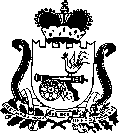 АДМИНИСТРАЦИЯПЕРЕВОЛОЧСКОГО СЕЛЬСКОГО ПОСЕЛЕНИЯ РУДНЯНСКОГО РАЙОНА СМОЛЕНСКОЙ ОБЛАСТИПОСТАНОВЛЕНИЕот  31 декабря   2019 г.               №  85О порядке и содержании деятельности Совета содействия семье и школена территории Переволочского сельского поселения Руднянского района Смоленской областиВ соответствии с Федеральным законом  от 06.10.2003г № 131-ФЗ «Об общих принципах организации местного самоуправления в Российской Федерации», руководствуясь Уставом  Переволочского сельского поселения Руднянского района Смоленской области Администрация Переволочского сельского поселения Руднянского района Смоленской областип о с т а н о в л я е т:1.   Утвердить  порядок и содержание деятельности Совета содействия семье и школе на территории Переволочского сельского поселения Руднянского района Смоленской области (приложение 1). 2.Настоящее постановление вступает в силу с момента официального опубликования в соответствии с Уставом Переволочского сельского поселения Руднянского района Смоленской области. 3. Контроль за исполнением данного постановления оставляю за собой.Глава муниципального образованияПереволочского сельского поселения Руднянского района Смоленской области		Т.П. СилаеваПриложение №1 к постановлению администрации Переволочского сельского поселения Руднянского района Смоленской области от 31 декабря  2019 года № 85ПОЛОЖЕНИЕО порядке и содержании деятельности Совета содействия семье и школена территории Переволочского сельского поселения Руднянского района Смоленской области1. Общие положения1.1   Совет содействия семье и школе (далее именуемый Совет) создаётся распоряжением администрации Переволочского сельскогопоселения Руднянского района Смоленской области для координации работы и профилактики семейного неблагополучия и правонарушений несовершеннолетних на территории Переволочского сельского поселения Руднянского района Смоленской области.Порядок и содержание деятельности Совета определяется настоящим Положением, утверждённым Постановлением администрации Переволочского сельского поселения Руднянского района Смоленской области.В своей деятельности Совет руководствуется Конституцией РФ, ФЗ и  другими нормативно-правовыми актами, защищающими права и законные интересы детей.2. Организация работы СоветаСовет организует работу на основе годового плана работы, который обсуждается на заседании Совета и утверждается председателем Совета. Заседания Совета проводятся 1 раз в квартал при наличии не менее половины от постоянного состава. В случае необходимости может быть создано внеочередное заседание.Решение принимается открытым голосованием большинством голов.Решение Совета направляется исполнителям и заинтересованным лицам в течение 10-ти дней.Возглавляет Совет Глава муниципального образования Переволочского сельского поселения Руднянского района Смоленской области . Члены Совета выполняют свои обязанности на общественных началах.3. Задачи СоветаВыявление и устранение причин, способствующих семейному неблагополучию.  Обеспечение в полном объёме всех прав и гарантий несовершеннолетних, Проживающих на территории Переволочского сельского поселения Руднянского района Смоленской области.4. Права СоветаОрганизовать разъяснительную работу среди населения.Входить с ходатайствами по фактам нарушения прав и законных интересов несовершеннолетних.Рассматривать поступившие заявления и жалобы, касающиеся профилактики семейного неблагополучия и безнадзорности несовершеннолетних.Заслушивать информацию работников подразделений.Информировать население через средства массовой информации